ПРОЄКТ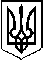 У К Р А Ї Н АП Е Р Е Г І Н С Ь К А   С Е Л И Щ Н А    Р А Д АВосьме демократичне скликанняДванадцята сесіяР І Ш Е Н Н Явід     .    .2021. №        -  12 /2021смт. Перегінське  Про розроблення проекту внесеннязмін до генерального плану смт. Перегінськеза результатами містобудівного моніторингу 	Враховуючи пропозиції комісії містобудування, будівництва, земельних відносин, екології та охорони навколишнього середовища, селищна рада за результатами проведеного містобудівного моніторингу, з метою забезпечення планомірного, економічного, обгрунтованого  і комплексного розвитку  смт. Перегінське відповідно до ст..25,26,31,40, 52  Закону України  «Про місцеве самоврядування в Україні»,  ст. ст. 8, 10, 19 Закону України "Про регулювання містобудівної діяльності", Порядку розроблення містобудівної документації, затвердженого  наказом Міністерства регіонального розвитку, будівництва та житлово-комунального господарства України від 16.11.2011 №290, ст. 134, ст..135 Земельного кодексу України, Порядком проведення містобудівного моніторингу, затвердженим Постановою Наказом Міністерства регіонального розвитку, будівництва та житлово-комунального господарства України від 01.09.2011  № 170, Зареєстрованого в Міністерстві юстиції України 7 листопада 2011 р. за № 1268/20006, сесія селищної ради ВИРІШИЛА:1.Дати дозвіл на внесення змін до генерального плану смт. Перегінське за результатами містобудівного моніторингу  Перегінської територіальної громади Калуського району Івано-Франківської області.2. Визначити замовником розроблення змін до генерального плану , зазначеного в п. 1,  цього рішення, виконавчий комітет Перегінської селищної ради.3. Відділу будівництва житлово-комунального господарства, містобудування, архітектури (Пліш О.В.)  вжити заходи для  укладання договору з ліцензованою проектною організацію   на виконання робіт по внесенню змін до генерального плану смт.Перегінське.4.Фінансовому відділу селищної ради передбачити кошти на виконання даного рішення. 5. Проект змін до генерального плану надати на громадські слухання, з метою врахування зауважень на внесення пропозиції громадськості, та на затвердження сесією селищної ради.6. Контроль за виконанням даного рішення покласти на постійну комісію містобудування, будівництва, земельних відносин, екології та охорони навколишнього середовища Перегінської селищної ради.(Пайш І.М.)Селищний голова 					                                      Ірина ЛЮКЛЯН